KARTA PRACY NR 17 POWSTANIE KOŚCIUSZKOWSKIENapisz pod ilustracją, kogo ona przedstawia. Dopisz 2 informacje dotyczące tej postaci.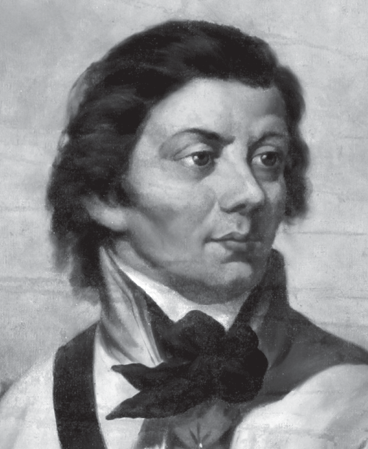 ........................................................... Bronił wolności i praw ludzi.Był sprawiedliwy, bezinteresowny i oddany Polsce................................................................................. ................................................................................ Na mapie zaznaczono trzy miejsca najważniejszych bitew powstania kościuszkow- skiego. Napisz je przy odpowiednich datach. Podkreśl miejsce bitwy wygranej przez Polaków...................................................................................  – kwiecień 1794 r................................................................................ – październik 1794 r.................................................................................... – listopad 1794 r.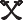 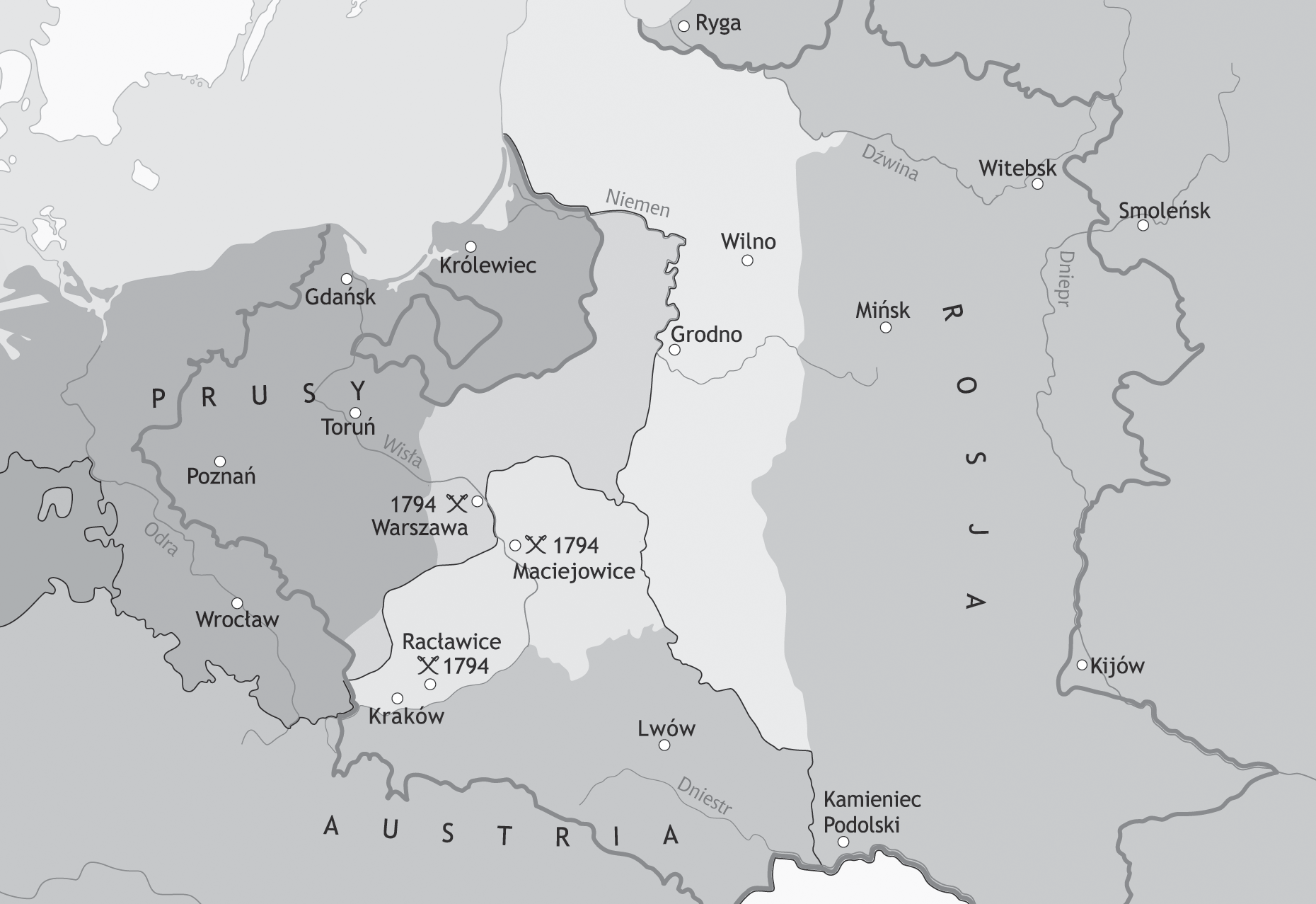 Wyjaśnij pojęcie.Kosynierzy   – ....................................................................................... ........................................................................................................ 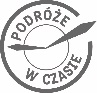 Karty pracy do podręcznika z serii „Podróże w czasie” do klasy 4. GWO